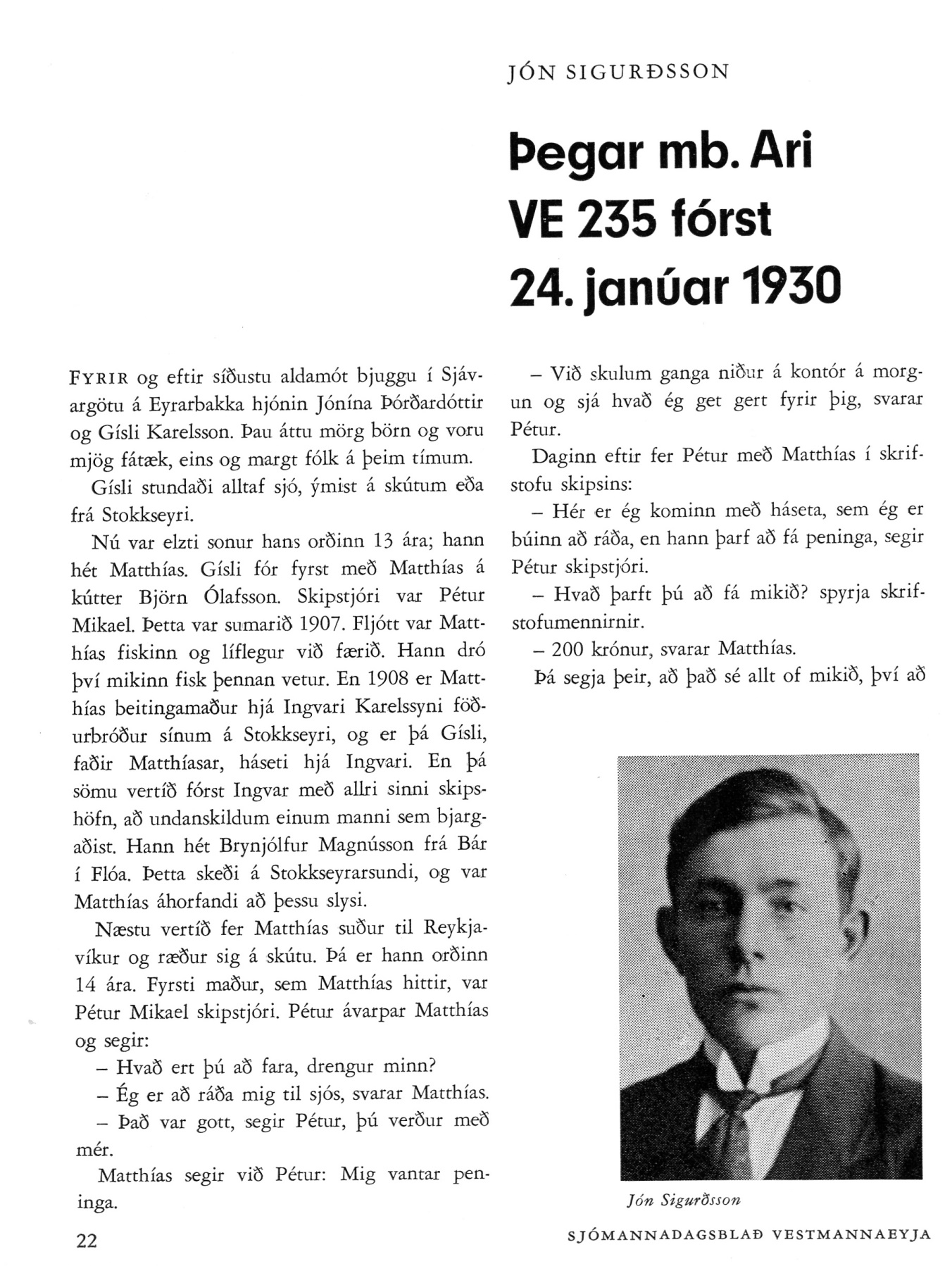 --------------------------------------------------------(1)--------------------------------------------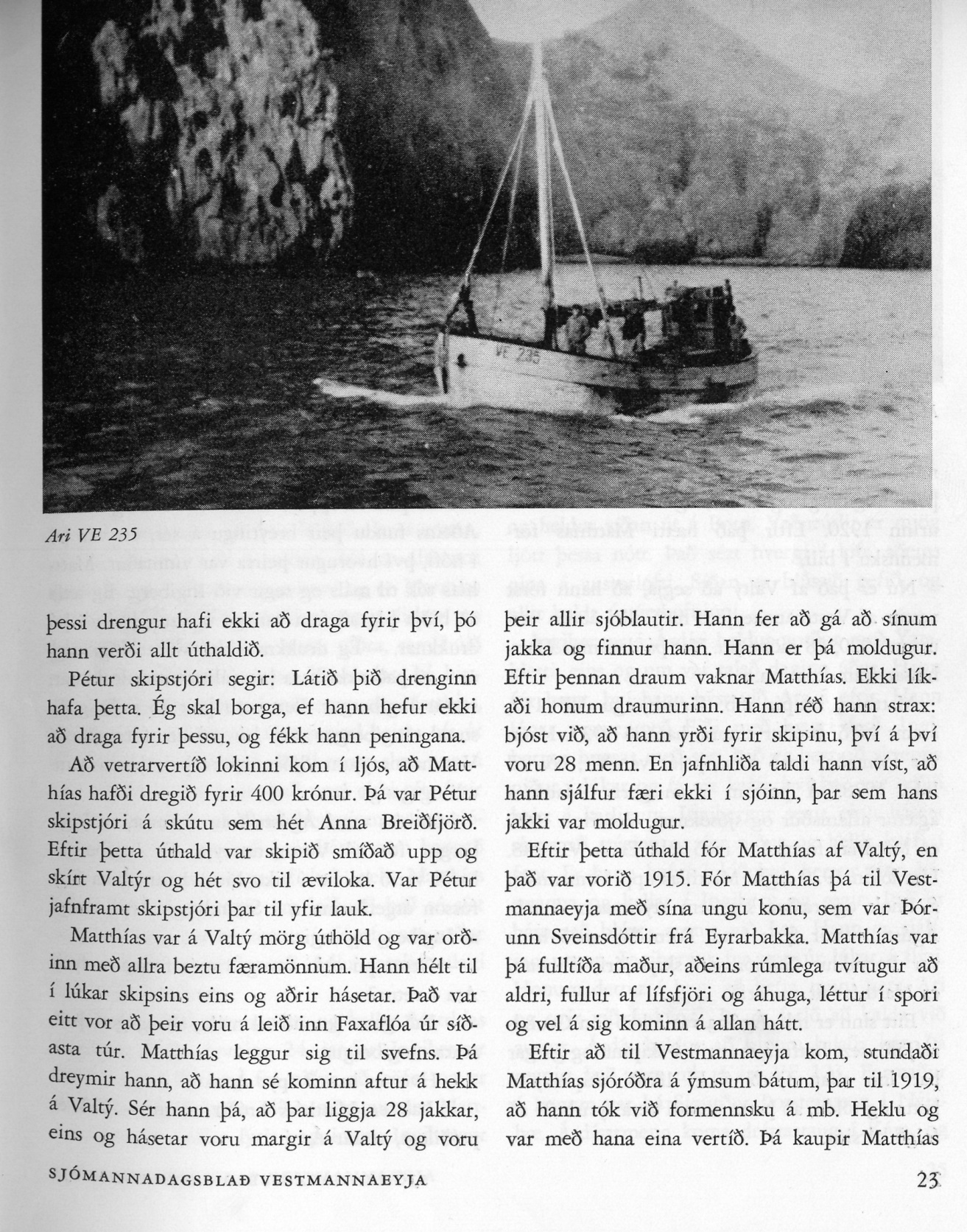 ----------------------------------------------------------------(2)---------------------------------------------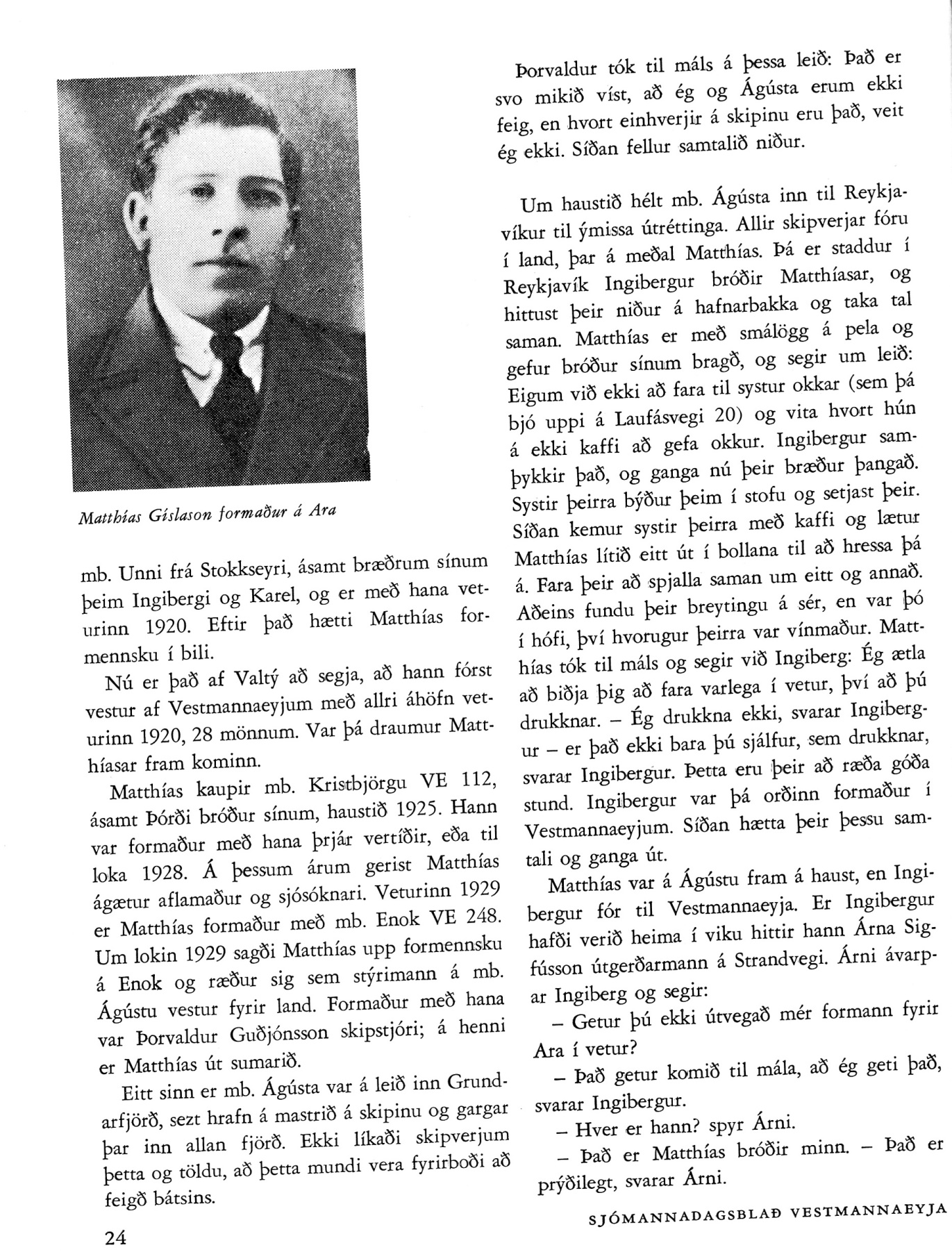 --------------------------------------------------------(3)----------------------------------------------------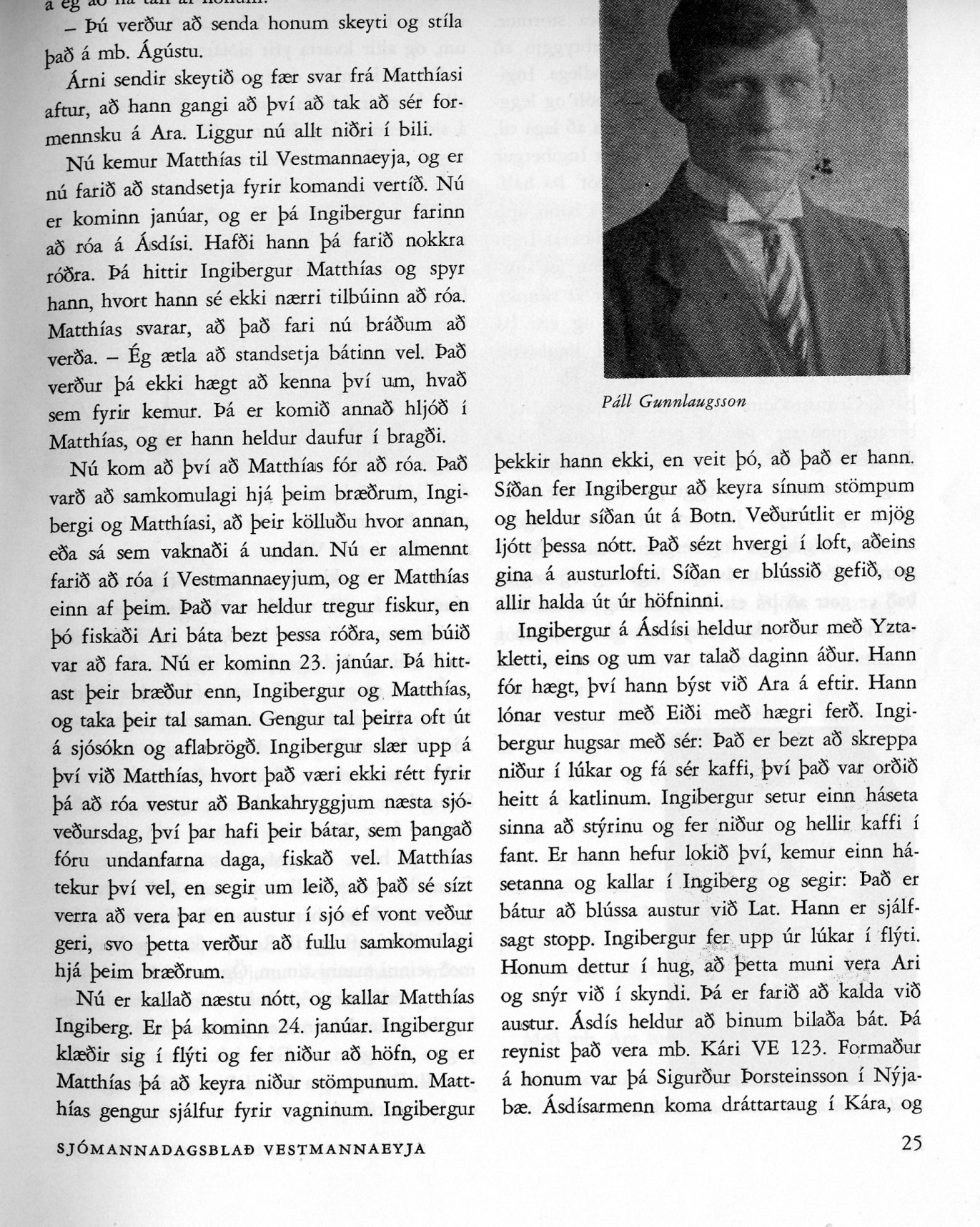 ---------------------------------------------------------(4)--------------------------------------------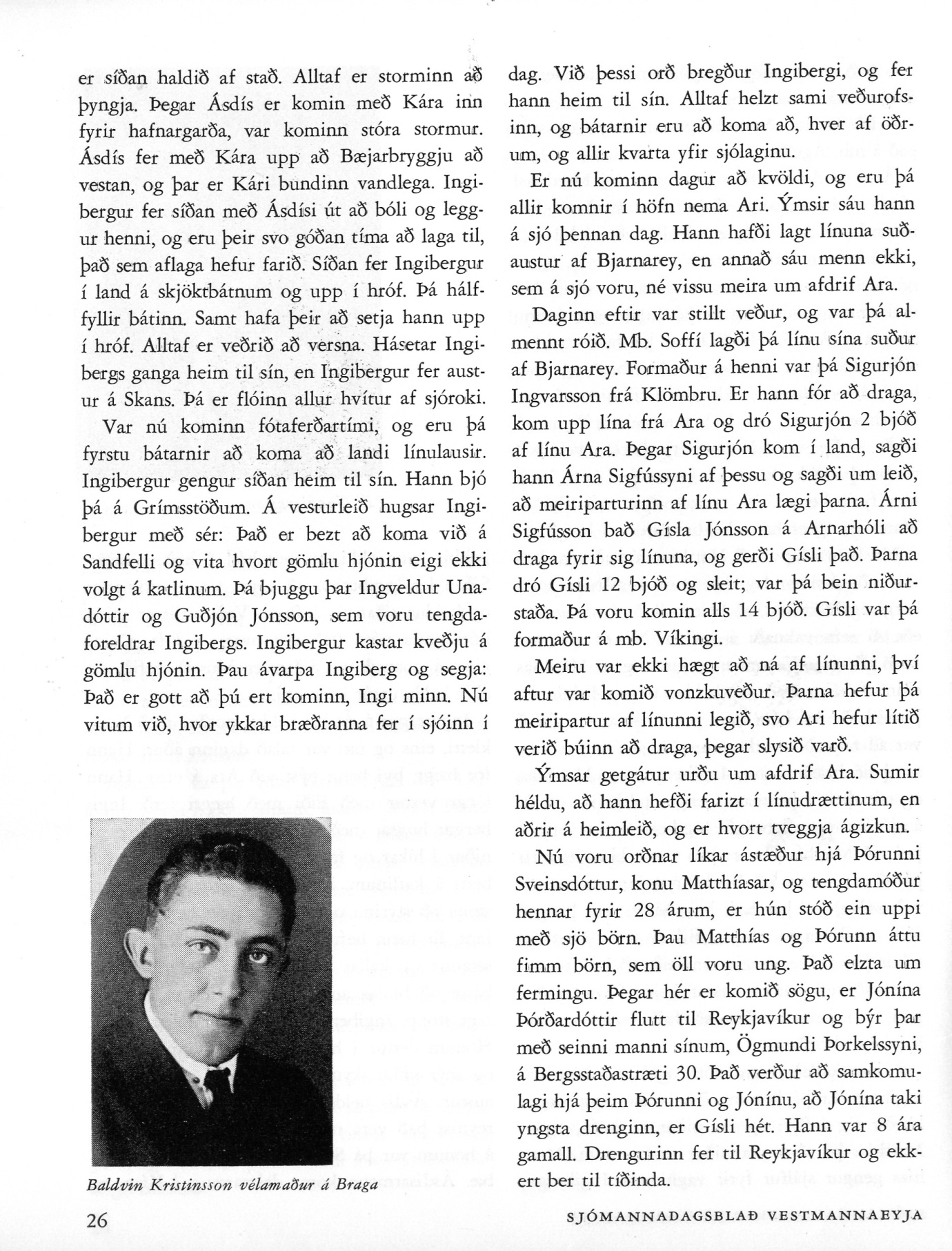 -----------------------------------------------------------(5)-----------------------------------------------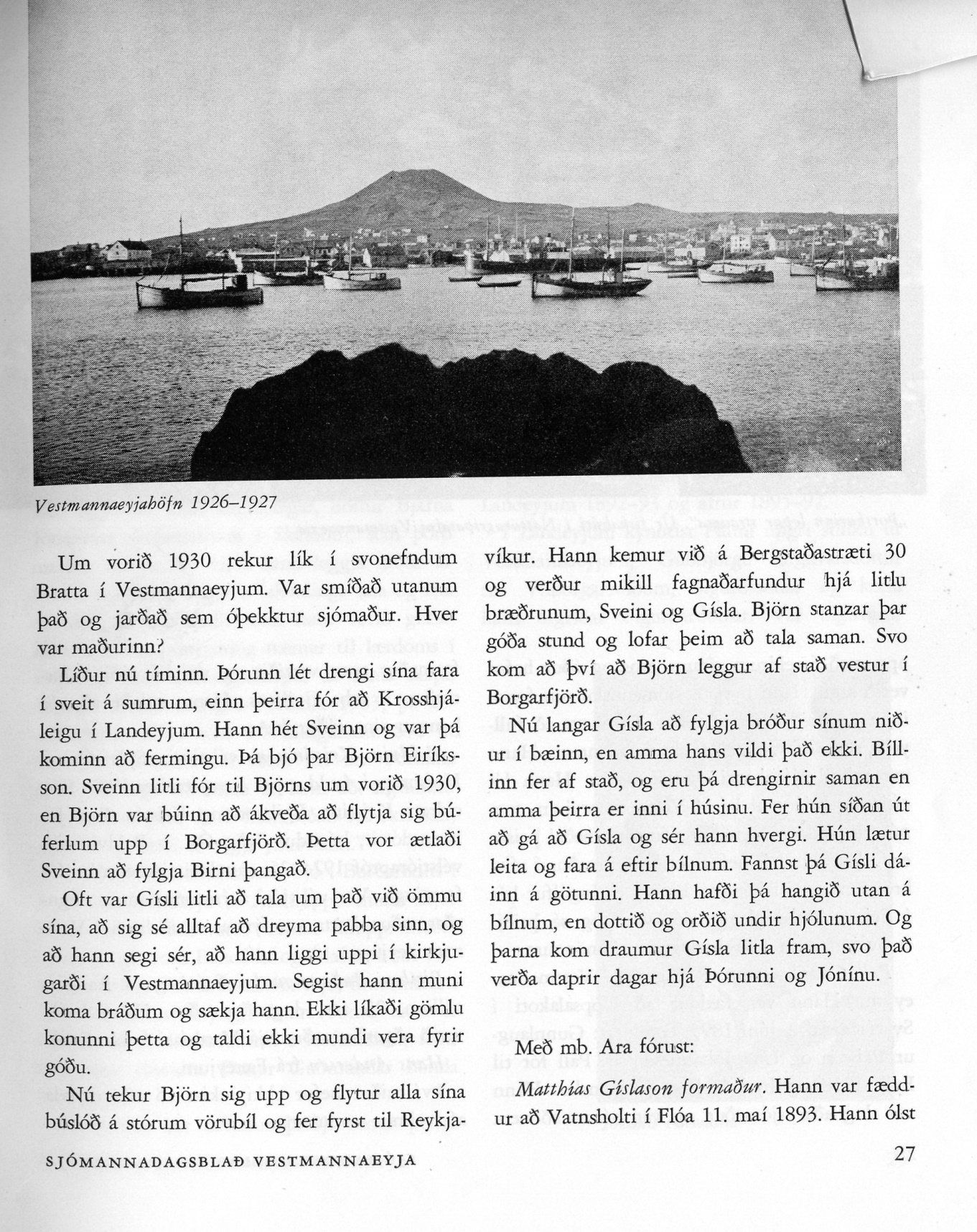 -------------------------------------------------------(6)-------------------------------------------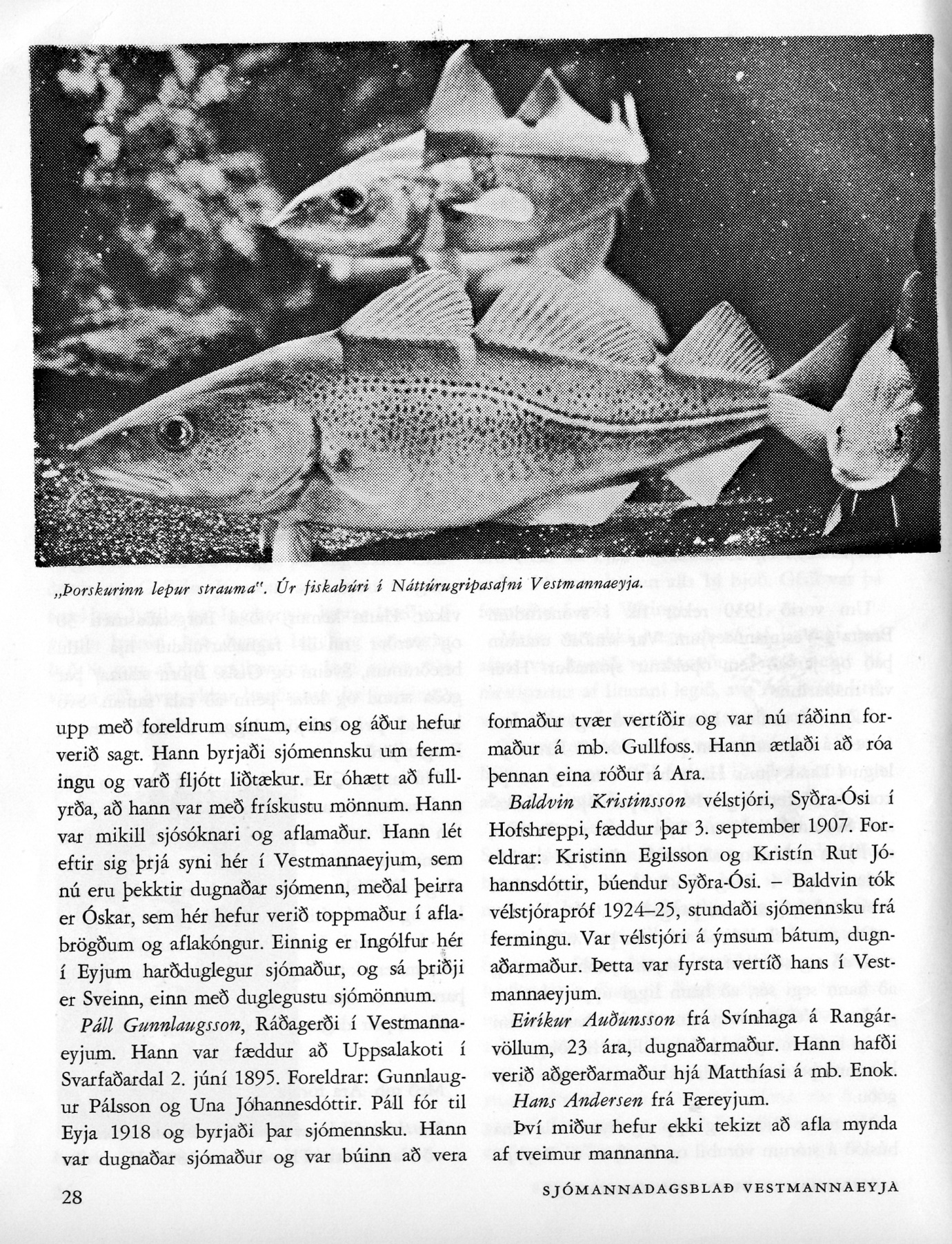 